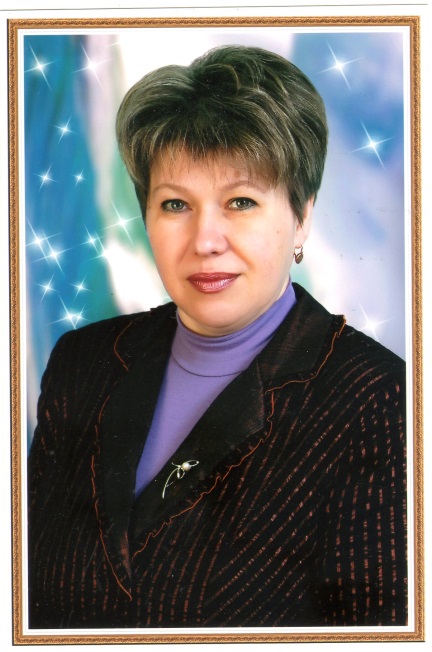 Заступник директора з виховної роботи Херсонської гімназії №3 Херсонської міської ради Деденок Вікторія Вікторівна ( з досвіду роботи, виступ на обласному науково-практичному семінарі «Управління навчальним закладом. Учнівське самоврядування в контексті освітніх інновацій») Учнівське самоврядування в контексті освітніх інноваційДумаю, ні у кого не викликає сумнівів, що сьогоденні соціально-економічні, політичні зміни в нашому суспільстві зумовлюють потребу у впровадженні інноваційних форм та методів в навчально-виховний процес, які б сприяли вихованню всебічно розвиненої та конкурентно спроможної особистості. Нажаль, виховання такої особистості відбувається на фоні негативних явищ: деформації суспільних цінностей, кризи інституту сім’ї, розповсюдження соціального сирітства, поширення наркотичної та алкогольної залежності, лібералізації статевої моралі тощо.Як показує історичний досвід, саме в період соціально-економічних змін відбуваються зміни і в різних сферах життя, в тому числі і в освітній галузі. Тому не дивно, що саме в такий період і з’явився ефективний засіб виховання дітей і юнацтва як учнівське самоврядуванняУчнівське самоврядування сягає своїм корінням у XVI століття, коли відбувалось жорстке протистояння між протестантами і лютеранами в Німеччині. Саме в цей час одним з перших запровадив учнівське самоврядування відомий німецький педагог Валентин Тротцендорф (14.02.1490-26.04.1556), виходець з бідної сім’ї, який за 9 років закінчив школу, Лейпцігський університет, отримав ступінь бакалавра. Згодом був запрошений магістратом м. Гольдберг на посаду ректора латинської школи. Його школа співуправлялась ректором і сенатом із 15 учнів, які діяли на основі уставу.  Саме завдяки співуправлінню, як вважав Тротцендорф,  в учнів формуються громадянські позитивні якості і суспільні обов’язки.В українському шкільництві дитяче самоврядування формувалось також в непростих суспільно-економічних умовах, в так званих січових школах, де громадський устрій був схожий на військовий, а школярів виховували на засадах демократизації. Перша з них була відкрита у 1576 році. Вона стала зразком для інших. Кожна школа обирала свого отамана, який у випадку втрати довір’я міг бути переобраний. Виховним ідеалом учнів - підлітків та юнаків був лицар-козак – людина – чесна, звитяжна, благородна. Елементи учнівського самоврядування можна простежити в братських школах, де самоврядування носило характер самоорганізації дисципліни та шкільного порядку, що давало можливість братчикам розвивати організаторські здібності, громадську активність.Розвиток шкільного самоврядування відображений і в статуті Києво-Могилянської академії, укладеному Петром Могилою, згідно з яким у Києво-Могилянській академії створювались дві конгрегації, в яких у студентів виробляли навички самоуправління, привчали юнаків до самостійності. Педагоги бачили в учнівському самоврядуванні могутній засіб розвитку активності вихованців, формування національної свідомості, відповідальності за долю колективу. В гімназіях Галичини самоврядування впроваджувалось на зразок «шкільної держави»: кожний клас мав свій провід, своє судівництво, вибране парламентарним способом, свою касу ощадностей, свого касира. Самоврядування мало на меті виховання самодіяльності, підготовку учнівської молоді до громадського життя.Вагоме місце в становленні учнівського самоврядування належить А.С.Макаренку, який уперше запропонував чітку систему самоуправління в дитячому виховному закладі. Ідеї видатного педагога набули сьогодні особливої актуальності.Цікавий досвід організації учнівського самоврядування накопичено в США.Учнівське самоврядування в США розглядається як прийом передачі частини функцій щодо управління навчальними закладами школярам, як засіб розвитку ініціативи, самостійності, творчості.В США накопичено цікавий досвід. Так, у 1985 році один американський педагог організував табір для дітей нью-йоркської бідноти. Керівники табору мали великі труднощі: діти влаштовували набіги на сусідні ферми, крали одне в одного, сперечалися за їжу й одяг. Тоді Джордж, так звали вчителя, вирішив залучити дітей до будівництва дороги до табору. Кожен, хто відпрацьовував певну кількість днів, отримував платню, одяг та ін. Кожен став власником певної речі. «Ставши власниками – писав Джордж, -  вони стали зацікавлені в захисті своєї власності». Для охорони була створена табірна поліція і суд, що обиралися самими дітьми.В школах США працюють «Дитячі республіки», які являють собою копію буржуазної держави. Система управління у цій мініатюрній  державі  нічим не відрізняється від державного устрою США.Американський педагог Вільсон Джилля запровадив таку форму самоврядування як «шкільне містечко», управління яким здійснюється своїм мером, прокурором, суддею, поліцією.Ці форми самоврядування можна використати як засіб дисциплінування дітей.У США самоврядування набуло визнання як нормативний засіб виховання громадян «вільного» світу. Воно організовано на національному рівні під єдиною егідою національної асоціації учнівських рад, яка видає свій журнал, а також різні методичні вказівки, довідники і щорічники учнівського самоврядування.Єдиної структури учнівського самоврядування немає. Кожна школа розробляє статут, що враховує особливості школи, контингент учнів, традиції. У статуті визначається назва організації, процедура змін і т.д.Шкільна рада має законодавчу владу, приймає внутрішкільні закони, стежить за їх виконанням. Виконавча ж влада покладена на посадових осіб, які очолюють постійні комітети: законодавчий, бюджетно-фінансовий, інформаційний, проведення заходів, планування, а також комітет, що відає роботою шкільного автобуса, велосипедною стоянкою школи, справністю машин і замків у школі, комітетом допомоги у роботі шкільної канцелярії.В деяких навчальних закладах створюються шкільні уряди, основною метою  яких є підготовка лідерів і дослідження соціальних проблем.Учнівському самоврядуванню в американській  школі допомагає асоціація добровільних помічників школи, яка поєднує у своїх рядах представників провідних фірм, які за заявкою шкіл виконують різні доручення, працюють як репетитори, організовують походи, керують самостійними і експериментальними роботами учнів.Однак, не все, що відбувається в учнівському самоврядуванні США можна вважати позитивним досвідом.Так, характерним є те, що учнівське самоврядування – це привілей вузького кола організаторів, на яких воно тримається. Якості лідерів, як і розумові здібності, вважаються вродженими. Отже, виборні посади в учнівському самоврядуванні призначені для «природжених» лідерів. Лідери володіють низкою привілеїв, особливо в школах інтернатного типу. Вони можуть, наприклад,  мати окрему кімнату, не відвідувати занять, готувати домашні завдання без нагляду вчителя тощо. Це призводить до виховання індивідуалізму, самолюбства.В діяльності учнівського самоврядування лежить соціальна диференціація учнів, тому що незважаючи на проголошення демократії, фактично йде чіткий поділ на тих, хто готується до виконання замовлень та бажань реальної еліти суспільства, і на тих, хто стане відданим громадянином.Організовуючи учнівське самоврядування більше ніж двадцять років тому назад, ми враховували цей і інший досвід. Створена модель учнівського самоврядування виправдала свою ефективність і як форма співпраці та партнерських здібностей, і як засіб вироблення управлінських навичок і вмінь.Підтвердженням цього є те, що наші колишні вчителі-консультанти очолюють міське  управління освіти (Ніконов Ю.М. – начальник управління, Жмурченко В.М. – заступник начальника управління), відділ вищих навчальних закладів обласного департаменту освіти і науки (Литвиненко Г.І.),  гімназію № 20 (Цеховлес О.І), 3 випускники - працюють директорами навчальних закладів (ЗОШ № 51 – Осьмінін П.Ю., ЗОШ № 57 – Кулак А.Ф., гімназія № 3 – Петров О.В.).  На даний момент 27 випускників гімназії працюють учителями, 18 з яких повернулися до рідного навчального закладу. Випускник нашої гімназії Черевко С.М., який у шкільні роки очолював комісію дисципліни  і порядку учнівського самоврядування  вже 10 років працює заступником міського голови з гуманітарних питань. Серед випускників, які були лідерами учнівського самоврядування багато успішних керівників підприємств і установ. Наприклад, Ашихмін Михайло, який очолював старостат гімназії сьогодні керує Луганськобленерго. Про них та багатьох інших можна знайти цікаві матеріали в музеї історії гімназії.Останні роки ми відчули, що існуюча модель учнівського самоврядування стала втрачати потужний виховний потенціал. Це пов’язано з багатьма причинами, що викликані радикальними змінами у суспільному житті, пріоритетами виховання дітей та учнівської молоді.Це підтвердили наші дослідження, опитування і анкетування батьків, учнів, учителів.Серед багатьох причин, які сповільнювали розвиток учнівського самоврядування є готовність наших колег до інноваційної діяльності.Моніторинг готовності наших педагогів до інноваційної діяльності показав, що з них тільки 45% позитивно сприймають все нове, сміливо його впроваджують, у інших дуже міцний зв’язок із традиційним підходом до  навчання і виховання.Такі результати, на нашу думку, пояснюються тим, що у деяких педагогів низька  інноваційна компетентність, а саме: відсутність системи умінь, знань, навичок, недостатнє використання нових педагогічних технологій, неготовність до подолання труднощів, пов’язаних із змістом та організацією інноваційної діяльності.Саме тому, два роки назад ми вийшли з ініціативою проведення в нашій гімназії експерименту з теми: «Формування соціально активної особистості учня в системі учнівського самоврядування». Колектив гімназії ніби передбачав, що нова обласна науково-методична проблема «Соціалізація дітей та учнівської молоді в сучасному освітньому просторі» певною мірою стосується саме розвитку учнівського самоврядування в контексті освітніх інновацій.В ході експерименту ми змінили стратегію і тактику організації учнівського самоврядування. Намагаємося так удосконалити стиль і методи управління, щоб вони сприяли активізації самостійної діяльності учнів, вишукуємо більш результативні методи педагогічного забезпечення діяльності учнівського самоврядування на нових концептуально-інноваційних засадах.Основні зусилля зосередили на ефективному використанні досвіду в нових умовах; підвищенні рівня теоретичних знань і практичної підготовки; створенні сприятливого інноваційного середовища, в якому основна увага направлена на самовиховання та саморозвиток, адаптацію нововведень до нових умов; формуванні нового типу спілкування та комунікативних здібностей.Одним із головних завдань учнівського самоврядування є розвиток у дітей лідерських якостей. З цією метою ми започаткували «Школу лідерів», де діти вчаться конструктивної взаємодії з іншими людьми, оволодівають різними соціальними ролями.Відбулися і інші зміни в структурі самоврядування. Була створена нова комісія – соціально-психологічна, до якої ввійшла гімназійна служба «Порозуміння», що покликана не тільки розв’язувати конфліктні ситуації, а й здійснювати психологічний супровід.Впроваджена нами нова концепція учнівського самоврядування враховує особливості сучасної інформаційної доби, передбачає адаптацію дитини до нового соціального середовища. Ще у 2001 році нами був розроблений власний сайт та локальна мережа навчального закладу, де вже тоді була запроваджена рубрика «громадська приймальня», було створено форум, де обговорювались найболючіші проблеми дітей та їх батьків. І сьогодні, завдяки сайту гімназії та Всеукраїнському проекту «Щоденник.ua» маємо поліпшений зворотній зв’язок.Важливим напрямком учнівського самоврядування є заохочення переможців інтелектуальних і творчих конкурсів. Саме Творча рада гімназії виступила з ініціативою їх не тільки морального, але і матеріального заохочення. Частину коштів від зібраної макулатури використовують для вручення премій переможцям.Учасники учнівського самоврядування беруть активну участь в такому соціально-значимому русі як волонтерство. Члени комісії «Дозвілля» стали ініціаторами благодійних відвідувань міського дитячого реабілітаційного центру та обласного будинку дітей-інвалідів. Під час зустрічей гімназисти влаштовують невеличку концертну програму та передають подарунки вихованцям. Наші учні є активними учасниками міського учнівського парламенту. Впровадження інновацій в навчально-виховний процес було б більш активним, якщо б:в ході курсів підвищення кваліфікації виявляти потреби педагогічних працівників в актуальних інноваційних знаннях, проблематики поглибленого вдосконалення теоретичної і практичної готовності до освоєння інновацій;з метою узагальнення та розповсюдження передового інноваційного досвіду ввести спеціальну рубрику в Таврійському віснику освіти; провести обласний конкурс інноваційних ідей та проектів, підготовлених окремими вчителями та педколективами.Ще одне питання, на якому хочу зосередити особливу увагу. Маю на увазі створення і впровадження соціальних проектів, які стають для гімназистів практикою регулювання міжособистісних відносин, вироблення навичок ділового спілкування та відповідальності за їх виконання. Тільки в цьому навчальному році були розроблені такі проекти: «Мій мікрорайон», «Вулиці – герої війни», «Проблеми міста. Графіті» та інші, які були відмічені на міському рівні.Особливо хочу зупинитись на проекті нашого випускника Іллі Самойлова «Життя моєї сім’ї на тлі історичної епохи», який викликав бурхливі емоції не лише колективу гімназії, але й став переможцем конкурсів різних рівнів. Його транслювали не тільки херсонські телевізійні канали, а й Всеукраїнський УТ-1. 